      			ATLETSKI SAVEZ  BOSNE i HERCEGOVINEORGANIZATOR ATLETSKI KLUB "ZENICA" ZENICAPOJEDINAČNO PRVENSTVO BIH ZA SENIORE/KEBILTEN br.1-startna lista -Zenica, 24–25. 6. 2022. god.	ORGANIZACIJA  TAKMIČENJA                                                                          -     PREDSJEDNIK OO – Hamza Alić-     TEHNIČKA ORGANIZACIJA – Aziz Kevelj, Elvir Krehmić-	SUĐENJE – Zbor atletskih sudija ZDK-	VRHOVNI SUDIJA –  Hamza  Alić-	KOMESAR TAKMIČENJA –  Đurđica Šišul - Rajher-	MEDICINSKA SLUŽBA – Elman  Šećibović-	PRIPREMA BORILIŠTA – J.P. za upravljanje i održavanje sportskih terena-	PRIPREMA PODATAKA – Aziz Kevelj, Miroslav Ubiparip-	IZRADA BILTENA (I i II) – Amir  DubicaTEHNIČKA UPUTSTVA          				                                         	  PREUZIMANJE BILTENA  U KANCELARIJI (KOD  GLAVNOG ULAZA)				SVLAČIONICE ZA TAKMIČARE –  br. 1SVLAČIONICA ZA TAKMIČARKE – br. 2 SVLAČIONICE SLUŽE SAMO ZA PRESVLAČENJE, UMIVANJE I KORIŠTENJE  WC- a			                ZA ČUVANJE STVARI ,OPREME ... ZADUŽENI SU PREDSTAVNICI EKIPA -  ZA NESTALE ILI OŠTEĆENE	STVARI, SPRAVE, OPREMU, RAZNE PREDMETE, DRAGOCJENOSTI I SL. ORGANIZATOR NE SNOSI 	ODGOVORNOST ZAGRIJAVANJE TAKMIČARA NA  POMOĆNIM TERENIMA   ( NA TERENIMA PREDVIĐENIM ZA 	TAKMIČENJE  ZAGRIJAVANJE NIJE DOZVOLJENO)ULAZ TAKMIČARA NA BORILIŠTA ODVIJAT ĆE SE SAMO NA POZIV SLUŽBENE OSOBE (ZAPADNI ULAZ) 	– KOD STARTA NA 100 m  (VRIJEME ULASKA NA BORILIŠTA U SKLADU SA PRAVILIMA AS BiH  O 	 ORGANIZOVANJU I PROVOĐENJU ATLETSKIH TAKMIČENJA)IZLAZ  TAKMIČARA  SA BORILIŠTA  PO ZAVRŠETKU DISCIPLINE - ISTOČNI IZLAZ PODJELA PRIZNANJA  OBAVIT ĆE SE  10 min  PO ZAVRŠETKU DISCIPLINEMJERENJE SPRAVA U CALL ROOM-uEVENTUALNE ŽALBE SE PODNOSE VRHOVNOJ SUDIJSKOJ KOMISIJI UZ UPLATU KOTIZACIJE U IZNOSU 	OD 50,00 KM (ista se vraća u slučaju pozitivnog rješenja žalbe). NEZVANIČNI REZULTATI ĆE SE MOĆI PRATITI  u  ITC (PORED GLAVNOG ULAZA)TAKMIČENJE SE ODVIJA PO PRAVILIMA I PROPOZICIJAMA O ORGANIZOVANJU I PROVOĐENJU		 ATLETSKIH TAKMIČENJA  IZ KALENDARA  AS BiHPOSEBNE NAPOMENE:- TEHNIČKi sastanak održat će se u 15.30  u prostoriji neposredno uz glavni ulaz- NOVIH PRIJAVA NEĆE BITI,  ODJAVE dostaviti organizatoru i Delegatu takmičenjaSATNICA:16.00  - Motka (Ž)16.20 – 100 Pr. Djevojčice16.25 – Otvorenje16.30 – 100 Pr (Ž)  -----------------------------------------	Kladivo (Ž)16.40 – 110 pr (M)		Vis (M), Troskok (Ž)16.48 – 100 (Ž)16.55 – 100 (M)17.00 - 	 ---------------------------------------------------------Koplje (M), Kugla (M)17.08 – 400 (Ž)17.15 – 400 (M)		Dalj (M)17.30 – 1.500 (Ž)17.40 – 1.500 (M)  ------------------------------------------- Disk (Ž)17.50 – 3.000 (M)18.03 – 5.000 (Ž) 18.25 – 4 x 100 (Ž)18.30 – 4 x 100 (M)				              I DAN            SKOK MOTKOM (Ž) – 16.00  h     			Rekord BIH:  2.80 m – Neira Hadžiahmetagić  KLADIVO (Ž) – 16.30  h      				            	 Rekord BIH: 64.95 Stefani Vukajlović  100 pr (Ž) – 16.20 h - Djevojčice    				 	  100 pr (Ž) – 16.30 h			     			 Rekord BIH: 13.80 Emina  Pilav	   110 pr (M) – 16.40 h		    				 Rekord BIH: 13.82 Damir  Haračić  100 m   (Ž) – 16.48		I gr.				Rekord BIH: 12.24 Gorana Cvijetić  				II gr.  			  100m   (M) – 16.55	  	  I gr.				Rekord BIH: 10.42 – Nedim  Čović				II gr.   				III gr.     DISK (Ž) – 17.40 h			    			Rekord BIH: 52.58  Kosa Stojković   VIS   (M) – 16.40 h	              					Rekord BIH: 2.31 Elvir  Krehmić   KUGLA (M) –  17.00 h	   				         	 Rekord BiH: 21.48 m Mesud Pezer  400 m   (Ž) – 17.08  h 	        				          Rekord BIH: 54.28 Dijana  Kojić      400m   (M) – 17.15 h        I gr. 					Rekord BIH: 46.15 Amel Tuka            			II Gr.			III Gr.  DALJ  (M) – 17.15 h						Rekord BIH: 7.63 Milan  Babić  1500 m (Ž) – 17.30						Rekord BIH: 4:12.19 Marica Mršić  1500  m (M) – 17.40 h		     				 Rekord BIH: 3:39.83 Vinko  Pokrajčić  KOPLJE  (M) – 17.00 h		      			  Rekord BiH: 81.63 m Dejan Mileusnić  TROSKOK (Ž) – 16.40 h					Rekord BIH: 12.92 Anđela  Kovačević  5.000  m (Ž) – 18.03	 	     			 Rekord BIH:15:53.45 Mirsada Burić – Adam  3.000 m (M) – 17.50 h				         		   Rekord BiH: 8:07.15 Vinko Pokrajčić  3.000 STP  (Ž) – 		    			  Rekord BiH: 10:16.80 Biljana Cvijanović   4x100 (Ž) – 18.25						 Rekord  BiH: 47.83 Nacionalni tim   4x100 (M) – 18.30 h	 		 Rekord BiH: 41.19 Nacionalni tim		II DANSKOK MOTKOM (M) –   h     			Rekord BIH: 4.80 - B. Bošnjak, Ž. Vučković, M. Šutvić  KLADIVO  (M) – 				                            	Rekord BiH: 65.42m Dražen Gojić  400m pr.  (M) – 						          	 Rekord BiH: 50.84 Duško Milutinović  400m pr.  (Ž) – 16.10 h					          	 Rekord BiH: 58.99 Gorana Cvijetić  VIS  (Ž) – 16.10 h				   		Rekord BiH: 1.94 m Amra Temim  200 (Ž) – 				                   		Rekord  BiH: 24.43 Dijana Kojić	  200 (M)- 	 	I gr.					Rekod BiH: 21.05 Nedim Čović			II grupa							III grupa				  Dalj( (Ž) – 							Rekord BIH: 6.07 Tanja Marković  800 m (Ž) – 			   				 Rekord BiH: 2:03.02 Biba  Kajan  800 m (M) –						 	Rekord BIH:1:42.51 Amel Tuka  DISK  (M) – 						            Rekord BiH: 63.50 m  Dragan Mustapić   3000 (Ž)  - 	 				      Rekord BIH: 9:05.42 Marica Mršić  5.000 (M)  - 						    	  Rekord BIH: 14:00,2 Bilko Kačar  TROSKOK  (M) - 						Rekord BiH: 16.05m Muamer Karajica  3000 Stp (M) – 							Rekord BiH: 8:31.0  Bilko  Kačar KOPLJE (Ž) – 			   				Rekord BiH: 55.69 m Vanja SpaićKUGLA  (Ž) – 				    		 	Rekord BiH: 14.91 Katica Šporer  4 x 400 (Ž) – 							  Rekord BiH: 3:50.96 Nacionalni tim  4 x 400 (M) – 18.00 h						  Rekord BiH: 3:09.47 Nacionalni timR.br.Ime i prezime GodKlubSt.Br.RezultatPlasman1Jovana  Pavlović04Bor2Samra  Kožljak06Sa3Neira  Hadžiahmetagić99Sa4Hana  Cocalić05SaR.br.Ime i prezime GodKlubSt.Br.RezultatPlasman1Branka  Jotanović01Bor2Ajla  Bašić 01Sa3Najla  Prašljivić06Sa4Ena  Valjevčić03SaStazaIme i prezime GodKlubSt. BrRezultatPlasman2Renea  Karlović 07Sa0873Ema  Islamović07NG1434Dija  Čolić 07Sa093StazaIme i prezime God   Klub St. BrRezultatPlasman2Belma  Ćuran03San1583Maša  Garić 05NG1374Emilija  Kušić99Bor1355Adna  Čomor 04NG140StazaIme i prezime GodKlubSt. BrRezultatPlasman2Tarik  Smailagić04NG1423Alesandro Manojlović 0122 Ap1044Mahir  Kurtaalić96SLT1495Benjamin  Bojanić98Sa1446Ammar  Karaman00NG135StazaIme i prezime GodKlubSt.brRezultatPlasman2Hana Cocalić05 Sa0523Asija  Frljak04Sa1044Sara  Bajramović 02Ze0555Halima  Hrustić05Ze057StazaIme i prezime GodKlubSt.brRezultatPlasman2Belma  Ćuran03San1583Almina  Rašić03NG1384Una  Ban06Sa0455Nejra  Bosnić00Sa0166Kristina  Stojković04San155StazaIme i prezime GodKlubSt.brRezultatPlasman2Orhan  Kulelija05Gor1583Mirza  Hadžić01Gor1564Matija  Lučić05Vod1175Rijad  Jašarević04Ze0456Aldin  Pljevljak01Gor157StazaIme i prezime GodKlubSt.brRezultatPlasman2Ivan  Ivanković00Sa0873Emrah  Hodžić05NG1414Bakir Baković04SLT1525Alija  Džinić05SLT0256Džejlan  Eljazović98Bih152StazaIme i prezime GodKlubSt.brRezultatPlasman2Benjamin Mijatović97SLT1483Ahmed  Muratović05NG1164Edhem  Vikalo02SLT1475Hajrudin  Vejzović00SLT1466Nuredin Zekan93NG1187Egon Savić99Sa0558Ammar  Kahriman00NG135R.br.Ime i prezime GodKlubSt.Br.RezultatPlasman1Hermina  Hodžić06Do-Is.2Gorana  Tešanović7722 Ap3Kristina  Popović05Rog4Mediha  Čamdžić99Sa5Dženisa  Gusinac05saR.br.Ime i prezime God   Klub  St.Br.RezultatPlasman1Igor  Rašić0022Ap2Kristijan  Marić05San3Marko  Šuković04Tre4Rijad  Hasanbašić03SLT5Samir  Hodžić96NG6Faris  Šišić05Sa7Benjamin  Bojanić98SaR.br.Ime i prezime GodKlubSt.Br.RezultatPlasman1Vojislav  Grubiša97Bor2Nrmin  Štitkovac00Sa3Aleksandar  Novaković 97Bor4Mesud  Pezer 94Ze5Anis  Đozo (5 kg)  V.K.05NG6Hamza  Muharemović (6 kg) V.K.04Sa7Mirza  Kozić (6 kg) V.K.04 SaStazaIme i prezime GodKlubSt. BrojRezultatPlasman2Jelena  Gajić97Prnj1873Anastasija  Udovičić05Prnj1414Kristina  Stojković04San0525Emilija Kušić99Bor1356Nedžada  Ramić03Sa0517StazaIme i prezime GodKlubSt. Br.RezultatPlasman3Milan  Garić03BL1554Ali  Šabeta06Sa0945Ermin  Mujezinović06Sa099StazaIme  i PrezimeGodKlubSt.Br.RezulatPlasman2Ali  Karaica06NG1433Bakir  Musić06SLT1514Dejan  Grabovica05BL1935Adem  Škaljo04Ze0516Rijad  Jašarević04Ze0457Alija  Džinić05SLT025StazaIme  i PrezimeGodKlubSt.Br.RezulatPlasman2Anđelko  Dražetić04Vod23Abedin  Mujezinović93Sa0574Jovan  Rosić02BL1365Boris  Dragoljević95BL1546Enes  Džinić05SLT1537Amel  Aščerić96Ze0168Mak  Lomigora05Sa093R.br.Ime i prezime God.KlubSt.Br.RezultatPlasman1Enes  Džinić05SLT2Stefan   Stanković00BL3Tarik  Smailagić04 NG4Samir  Hodžić96NG5Sait  Huseinbašić 91Bor6Harun  Bečić 99Ze7Andrej  Dobraš04Bor8Sedin Heco 97ZeR.br.Ime i prezime God  Klub   St.br.RezultatPlasman1Teodora  Čubrilović03BL1492Glorija  Kureš03Bor1183Kristina  Stojanović06San0524Katarina  Čubrilo05Prnj1705Jovana  Ivanković03Prnj191R.Br.Ime i prezime  God      Klub St.br.RezultatPlasman1Mlađen  Samardžić01Mar1592Amor  Mahmutbegović03Ban1893Kristijan  Marić05San1594Nikola  Kutić05BL1565Kristijan  Roljić06BL1576Stefan  Ćuković97Sa0627Faris  Ibrahimpašić95Sa065R.br.Ime i prezime GodKlubSt.Br.RezultatPlasman1Igor  Rašić0022 Ap2Luka  Ivičić03Bor3Vedran  Šukalo98Bor4Kenan Jones04Sa5Dejan  Mileusnić91ZeR.br.Ime i prezime GodKlubSt.Br.RezultatPlasman1Ana Dorotea Markić05Zri2Sara  Bajramović02ZeR.br.Ime i prezime   God    Klub St.br.RezultatPlasman1Magdalena  Katana05Prnj1182Katarina  Čubrilo05Prnj1503Alma  Hrnjić97DuP1474Lusija  Kimani81BL1505Zora  Jelić02Bor116R.br.Ime i prezime GodKlubSt.br.RezultatPlasman1Mlađen  Samardžić01Mar1592Srđan  Samardžić89Mar0813Milan  Spasojević85Mar0884Jasmin  Ališić87Sana1455Belmin  Mrkanović00DO-Is1406Adi  Nurkanović03SLT1507Zaim  Šuman76Gor1518Emir  Hastor94Gor1539Uroš  Gutić97Bor13810Cabel  Grenwich          VK06NG19511Gabriel  Grenwich       VK04NG194R.b r.Ime i prezime   God     Klub St.br.RezultatPlasman1Elma  Hasanbašić06SLT144StazaKLUB RezulatPlasman2AK „Sarajevo“  I3AK „Sarajevo“  II4AK „Sarajevo“  IIIStazaKLUB RezultatPlasman2AK „Sloboda – Tehnograd“3AK „Sloboda – Tehnograd“4AK „Banja Luka“5AK „Goražde“6AK „ Borac“7AK „Sarajevo“8AK „Sarajevo“R.br.Ime i prezime GodKlubSt.Br.RezultatPlasman1Kristijan  Marić05Bor2Luka  Ivičić03Sa3Ali  Šabeta06Sa4Arijan Milicija05Sa5Benjamin  Bojanić98SaR.br.Ime i prezime GodKlubSt.Br.RezultatPlasman1Samir  Vilić79Sa2Benjamin  Jones03Sa3Muhamed  Čančar05Ze4Evel  Smriko (4 kg)  V.K.07ZeStazaIme i prezime GodKlubSt.br.RezultatPlasman2Alesandro Manojlović0122 Ap1043Luka  Kezunović06Gla0994Rusmir  Malkočević96SLT1455Ammar  Karaman00NG1356Tarik  Smailagić04NG1427Luka  Ivičić03Bor137      2Belma  Ćuran03San1583Maša  Garić05NG1374Jovana  Mitrović04San192R.br.Ime i prezime GodKlubSt.Br.RezultatPlasman1Sara  Lučić00Gla2Samra  Kožljak06Sa3Dijana  Kovač03Leo4Sajra  Selimović   V.K.08zeStazaIme i prezime GodKlubSt.brRezultatPlasman2Halima  Hrustić06Ze0573Kristina  Stojković04San1554Almina  Rašić03NG1385Nejra  Bosnić00Sa0166Emilija  Kušić 99Bor1357Una  Ban06Sa0458Maša  Garić05NG137StazaIme i prezime  God  Klub St.brRezultatPlasman3Enes  Džinić05SLT1534Milan  Garić03BL1555Matija  Lučić05Vod1176Edin  Mušanović00Bos25StazaIme i prezime  God  Klub St.brRezultatPlasman2Rijad  Jašarević04Ze0453Emrah  Hodžić05NG1414Anđelko  Dražetić04Vod25Benjamin  Mijatović97SLT1486Bakir  baković04SLT1527Bakir  Musić06SLT151StazaIme i prezime  God  Klub St.brRezultatPlasman1Alija  Džinić05SLT0252Boris  Dragoljević95BL1543Egon  Savić99Sa0554Hajrudin  Vejzović00SLT1465Edhem  Vikalo02SLT1476Nuredin Zekan93NG1187Ahmed  Muratović05NG1168Džejlan  Eljazović98Bih152R.br.Ime i prezime GodKlubSt.Br.RezultatPlasman1Sara  Bajramović02Ze2Sara  Lučić00Gla3Adna  Čomor04NG4Dora  Marić05Sa5Emina  Omanović   V.K.07SaStazaIme i prezime God  Klub    St.br.RezultatPlasman1Jelena  Gajić97Prnj1872Anastasija  Udovičić05Prnj1413Sara  Tomić05Tre1464Teodora  Čubrilović03Bl1495Glorija  Kureš03Bor1186StazaIme i prezime God  Klub    St.br.RezultatPlasman1Nikola  Kutić05BL1562Jovan  Rosić02Bor1363Abedin  Mujezinović93Sa0574Ermin  Mujezinović06Sa0995Stefan  Ćuković97Sa0626Amel  Aščerić96Ze0167Ermin  Beganović06Kra190R.br.Ime i prezime GodKlubSt.Br.RezultatPlasman1Boris  Vođević04Vod2Vojislav  Grubiša97Bor3Andrej  Dobraš04Bor4Vedran  Šukalo98Bor5Nermin  Štitkovac00Sa6Benjamin  Bojanić98Sa7Aleksandar  Novaković95BorR.br.Ime i prezime GodKlubSt.br.RezultatPlasman1Magladena  Katana05Prnj1182Katarina  Čubrilo  05Prnj1503Elma  Hasanbašić06SLT1444Alma  Hrnjić87DuP1475Meldina  Osmanović06DuP1486Adela  Mutapčić05NG1367Hena  Kapidžić03NG1398Zora  Jelić02Bor1169Glorija  Kureš03Bor118R.br.Ime i prezime GodKlubSt.br.RezultatPlasman1Božidar  Vujić96Mar1542Mlađen  Samardžić01Mar1593Milan  Spasojević85Mar0884Berin  Mušanović00Bos1175Jasmin  Ališić87Sana1456Kristijan  Roljić06BL1577Zaim  Šuman75Gor1518Emir  Hastor94Gor1639Uroš  Gutić97Bor13810Đorđe  Ćerić95Bor139R.br.Ime i prezime GodKlubSt.Br.RezultatPlasman1Harun  Bečić99 Ze2Enes  Džinić05SLT3Stefan  Stanković00BL4Samir  Hodžić96     NG5Sedin  Heco97ZeR.br.Ime i prezime GodKlubSt.br.Rezult.Plasman1Miloš  Popović65Mar0822Kosta  Šumar96Bos1183Belmin  Mrkanović00Do-Is1404Adi   Nurkanović03SLT1505Kristijan  Marić05San159R.br.Ime i prezime GodKlubSt.Br.Rezult.Plasman1Tina  Bošnjak0122 Ap2Anđela  Kovačević97Gla3Belma  Ćuran03San4Katarina  Filipović06Tre5Emilija  Kušić99Bor6Branka   Jotanović 01Bor7Aleksandra  Vidović93Bor8Ena  Valjevčić03Sa9Adila  Landžo05Sa10KristinaTrkulja05CroR.br.Ime i prezime GodKlubSt. Br.RezultatPlasman1Hermina  Hodžić 06Do - Is2Gorana  Tešanović7722 Ap3Hava  Škrego05Do -Is4Fatima  Dervišević03Do - Is5Kristina  Popović05Rog6Branka  Jotanović01Bor7Mediha  Čamdžić99Sa8Dženisa  Gusinac05SaStazaKLUB RezultatPlasman2AK „Sarajevo“  I3AK „Sarajevo“  II4AK „Sarajevo“  IIIStazaKLUB RezultatPlasman2AK „Sloboda - Tehnograd“3AK „Sloboda - Tehnograd“4AK „Banja Luka“5AK „Borac“6AK „Sarajevo“7AK „Srajevo“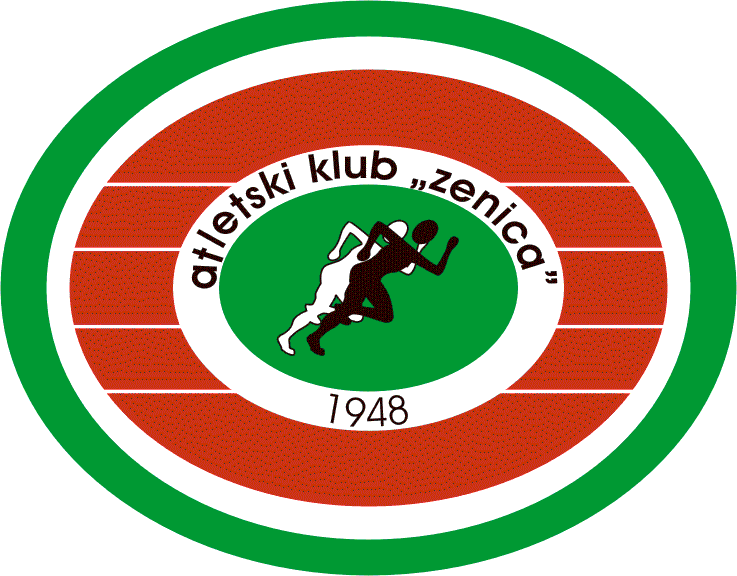 